TEMPLATE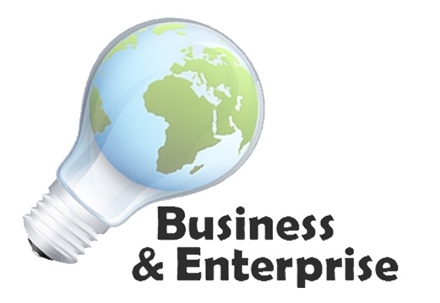 Project Scoping Working with clientsIn reality, the way you work with a client’s will depend on many factors, such as size of the project; type of project and management processes in both companies. These suggestions are based on my experiences working with small companies; and based on my experience of the projects delivered by final year teams.TEMPLATETEMPLATEA simpler approach is to create the '2 pager' which summarises key issues faced by the project teamTwo page scoping document should coverPage 1	State the Mission/goal/objectives (tasks)Identify the core stakeholders and their concernsExplore factors and constraintsexamplesFinancial Staffing availability Time considerationsphysical resourcesRecommend solution options (max 3)Page 2Action plan	Create task list which:Identify responsibilities within the project team Key dates Costs (if required) Time frame to complete the tasks / projectTEMPLATESpeed Networking Outsourcing pro-formaTo be completed by Final Year teamsPurpose of 1st Meeting 1) To gain an understanding of the client and their goals2) Identify potential working relationship and skills match3) Develop rapportScoping guidelines – Questions and considerationsDefine Project objectives What is the key objective of the project?Identify deliverables, what are the tangible outcomes. What will the client get?Consider the stakeholders likely to be interested or affected by the project, what are their goals?What are the main tasks?UncertaintyWhat are the constraints?Form a view of the project 'unknowns' i.e. Things you're not sure of.Importantly define what you won't do / can't doIdentify questions that you will ask the client.Next StepsDevelop two basic solutions for discussion at the follow up meetingIdentify any Quick Wins to gain credibilityThe outcome: Prepare a short scoping document that can be discussed at the 2nd meeting2nd (follow up meeting)Objective: 	Present your view of the project (based on initial meeting) and its fit with the companies goals. 		Explain why you would be the best people for the project		Clear First steps and deliverablesOutcome: A commitment to create a fully developed project proposal.Client ProposalKey considerations for the proposalDo you understand the job?The big pictureDo you understand their business and customersHave you identified any problems or issues Actions of competitorsCan you demonstrate the right skills?What's your track record, Skills and interestsCan you describe the project?What defines success - consider the company, customers, stakeholdersBudget, timing, activities and other resourcesHow will you work with the client?CommunicationCo-ordinationYour Company Name, logo etc.The outsourcing project description Quick description key words e.g. marketing, events, research >INSERT TEXT<A brief description of the the project you are working on. i.e >INSERT TEXT<Brief description of your team and its aims>INSERT TEXT<Suitability of the candidate company>INSERT TEXT<Description of the jobTiming Deliverables(Aim to provide a simple task for a single team to complete, you can always produce more than one brief)Your Contact details>INSERT TEXT<